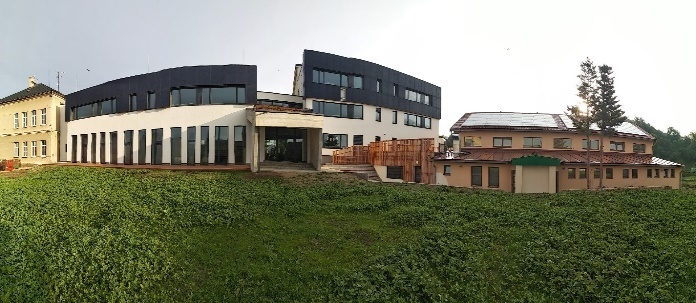 Platba stravného a školnéhoPlacení stravného bude možné od školního roku 2022/2023 provádět prostřednictvím:INKASA  ze všech účtů - zálohou na 1 měsíc vždy k 15. předešlého měsíce. Převodem na účet 20108 – 0484790319/0800 k 15. předešlého měsíce.Placení stravného v hotovosti nebude od 1. 8. 2022 možné.Placení stravného trvalým příkazem nebude od 1. 8. 2022 možné.Placení školného bude možné od školního roku 2022/2023 provádět prostřednictvím:INKASA  ze všech účtů - zálohou na 1 měsíc vždy k 15. daného měsíce. Převodem na účet 20108 – 0484790319/0800 k 15. daného měsíce.Placení školného v hotovosti nebude od 1. 8. 2022 možné.Placení školného trvalým příkazem nebude od 1. 8. 2022 možné.Bezhotovostní platba – inkaso z účtuSouhlas s inkasem se zřizuje ve prospěch platby na účet 20108 – 0484790319/0800. Tuto skutečnost je potřeba potvrdit na email jidelna@zsknezmost.cz. Do emailu uveďte jméno a příjmení dítěte, datum narození a číslo vašeho účtu, ze kterého bude inkasní platba prováděna. Tento email je potřeba odeslat do 5. 8. 2022 na adresu jidelna@zsknezmost.cz.Při zřízení inkasní platby neuvádějte variabilní symbol.Platba stravného a školného bude sloučena do jedné platby (v měsíci srpnu bude placeno jen stravné, v následujících měsících pak stravné i školné).Inkasní úhrada bude prováděna srážkou vždy 15. den v měsíci nebo nejbližší pracovní den. Je nezbytné mít v tento den dostatek finančních prostředků na vašem bankovním účtu. Bez finančních prostředků na vašem účtu spořitelna tuto platbu neprovede.Pokud budete chtít nastavit limit inkasní platby, doporučujeme následující:2 000,- Kč v případě stravného a školného1 700,- Kč v případě stravného (předškoláci)U sourozenců stačí nastavit jednu inkasní platbu s limitem, který odpovídá součtu příslušných kategorií.Platba převodem na účetPlatba převodem na účet není možná formou trvalého příkazu.Při ostatních způsobech platby na účet uvádějte vždy variabilní symbol (uveden v profilu vašeho dítěte na www.strava.cz).V Kněžmostě, 6. 6. 2022		Mgr. Michaela Řeháková Černá, ředitelka školy